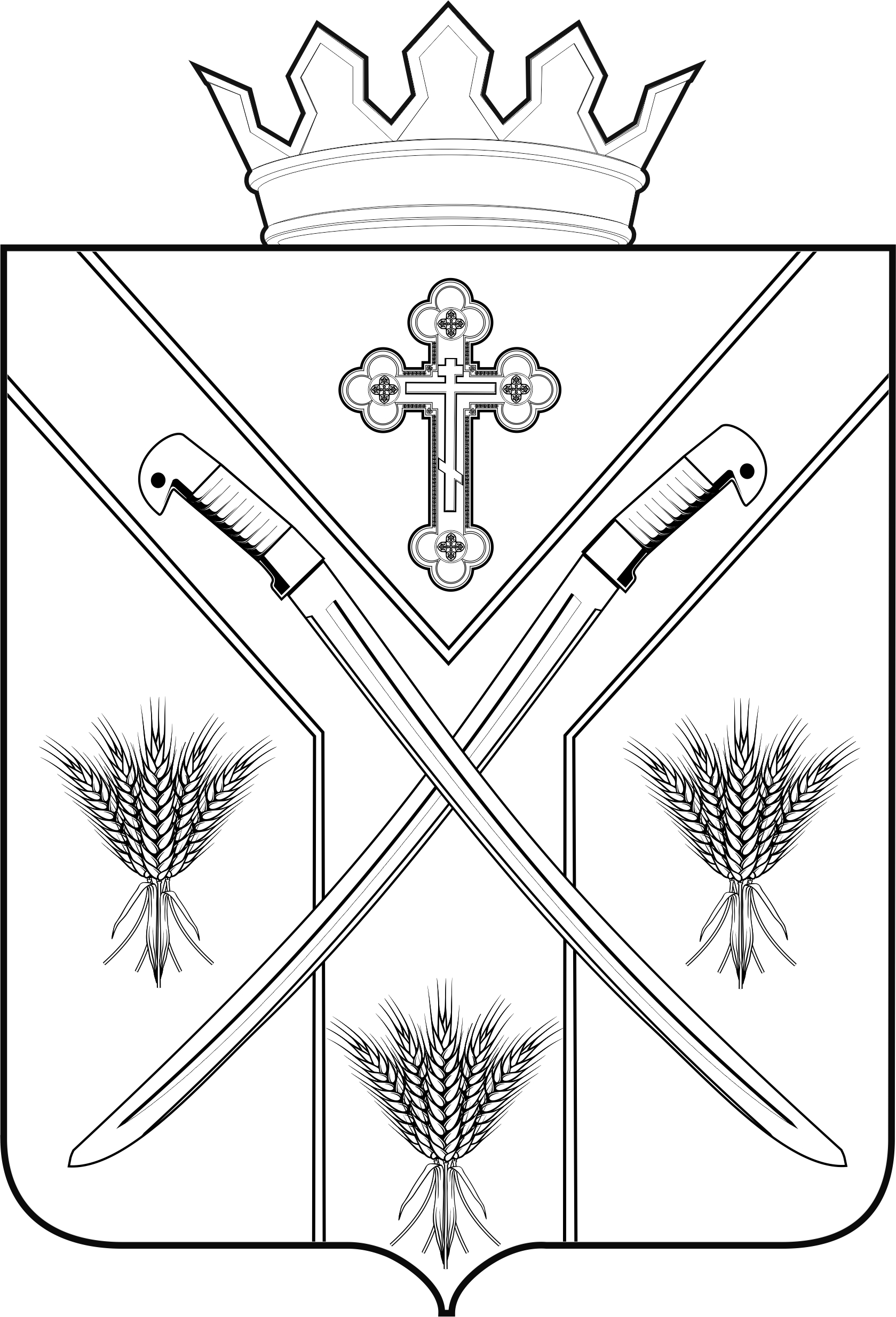 ПОСТАНОВЛЕНИЕАДМИНИСТРАЦИИ СЕРАФИМОВИЧСКОГО МУНИЦИПАЛЬНОГО РАЙОНА  ВОЛГОГРАДСКОЙ ОБЛАСТИ____________________________________________________________«25»  февраля  2019 года  №  58  Об утверждении стоимости и характеристик услуг, предоставляемых на территории Серафимовичского муниципального района, согласно гарантированному перечню услуг по погребению.                  В соответствии с Федеральным законом Российской Федерации от  12.01.1996г. № 8-ФЗ  «О погребении и похоронном деле», Законом Волгоградской области от 03.04.2007г. № 1436-ОД «О погребении и похоронном деле в Волгоградской области», руководствуясь Уставом Администрации Серафимовичского муниципального района             ПОСТАНОВЛЯЮ:Утвердить   стоимость   услуг,  предоставляемых   на  территории Серафимовичского муниципального района, согласно гарантированному перечню услуг по погребению за счет средств Пенсионного фонда Российской Федерации, федерального бюджета, Фонда социального страхования Российской Федерации (приложение 1) а также характеристику услуг, предусмотренных гарантированным Перечнем услуг по погребению (приложение 2).                  2. Утвердить стоимость услуг, предоставляемых на территории Серафимовичского муниципального района, согласно гарантированному Перечню услуг по погребению за счет средств Пенсионного фонда Российской Федерации, Фонда социального страхования Российской Федерации, при отсутствии супруга, близких родственников, иных родственников либо законного представителя умершего или при невозможности осуществить ими погребение (приложение 3), и характеристику услуг, предусмотренных гарантированным Перечнем (приложение 4).                    3. Настоящее постановление вступает в силу со дня его подписания и распространяет свое действие на отношения возникшие с 01.02.2019 года.                   4. Контроль за исполнением настоящего постановления возложить на заместителя главы Серафимовичского района Волкову Е.Н.Глава Серафимовичского муниципального района                                                                С.В. ПономаревПриложение 1к постановлению АдминистрацииСерафимовичского муниципальногорайонаот 25.02.2019г. № 58СТОИМОСТЬуслуг, предоставляемых на территории Серафимовичского муниципального районасогласно гарантированному перечню услуг по погребению за счет средств Пенсионного фонда Российской Федерации, федерального бюджета, Фонда социального страхования Российской Федерации  Начальник отдела организационно-правового отдела                                                      И.В. ДенисовПриложение 2к постановлению АдминистрацииСерафимовичского муниципальногорайонаот 25.02.2019г. № 58ХАРАКТЕРИСТИКАуслуг, предусмотренных гарантированным перечнем услуг по погребению Начальник отдела организационно-правового отдела                                                      И.В. ДенисовПриложение 3к постановлению АдминистрацииСерафимовичского муниципальногорайонаот 25.02.2019г. № 58СТОИМОСТЬуслуг, предоставляемых на территории Серафимовичского муниципального районасогласно гарантированному перечню услуг по погребению за счет средств Пенсионного фонда Российской Федерации, Фонда социального страхования Российской Федерации при отсутствии супруга, близких родственников, иных родственников, либо законного представителя умершего или при невозможности осуществить ими погребение Начальник отдела организационно-правового отдела                                                      И.В. ДенисовПриложение 4к постановлению АдминистрацииСерафимовичского муниципальногорайонаот 25.02.2019г. № 58ХАРАКТЕРИСТИКАуслуг, предусмотренных гарантированным перечнем услуг по погребению Начальник отдела организационно-правового отдела                                                      И.В. Денисов№ п/пПеречень услуг по погребениюЕдиница измеренияПредельная стоимость (рублей)1.Оформление документов, необходимых для погребенияодни похороныбесплатно2.Предоставление и доставка гроба и других предметов:2.гроб деревянный не драпированный взрослый;одна штука1885,732.погрузка и выгрузка гроба и других предметов в автокатафалк и доставка на дом или в моргодни похороны323,123.Перевозка тела умершего на кладбище:вынос гроба с телом из морга или дома;услуги автокатафалкаодни похороныодни похороны323,121152,484.Погребение:разметка, расчистка места для могилы, рытье могилы механизированным способом (без могильных сооружений);поднос гроба с телом умершего на кладбище;погребение (опускание гроба в могилу, закапывание могилы, устройство надмогильного холма и установка регистрационной таблички)одна могилаодни похороныодни похороны1193,15323,12745,755.Всего5946,47№ п/пНаименование услугКраткое описание работ по погребению1.Оформление документов, необходимых для погребенияПолучение документов, удостоверяющих личность умершего. Выяснение места нахождения покойного, выезд в поликлинику, больницу или морг для оформления документов. Выезд в орган ЗАГСа для получения свидетельства о смерти и справки для получения пособия на погребение. Доставка документов заказчику.2.Предоставление гробаДоставка гроба и похоронных принадлежностей (венки, цветы и пр.) из магазина- салона на дом или в моргГроб стандартный строганый из натуральных пиломатериалов толщиной 25-32мм, обитый внутри пленкой, с ножками (размер 2,0 х 0,7 х 0,7 м)Погрузка гроба и похоронных принадлежностей (независимо от их количества) в автокатафалк. Доставка их одним рейсом на дом или в морг в назначенное время, разгрузка и подъем на первый этаж. Стоимостью доставки гроба и других предметов, необходимых для погребения, предусмотрена их доставка из салона-магазина в место нахождения тела (умершего) на расстояние до 15 км, включая обратный холостой пробег3Вынос гроба с телом умершего и сопровождение к месту захоронения. Перевозка гроба с телом умершего и сопровождение лиц из дома или морга до места захороненияПрибытие бригады из 4 человек, осуществляющей вынос гроба с телом к дому или моргу. Вынос гроба с телом из дома или морга с кратковременной остановкой (до 20 минут). Установка гроба в автокатафалк, сопровождение в пути. Вынос и установка гроба с телом на месте захоронения. Предоставление автокатафалка для перевозки гроба с телом умершего и сопровождающих лиц из дома или морга до места захоронения. Продолжительность похорон до 2,5 часа. В стоимость перевозки автокатафалком умершего входит перевозка от нахождения тела умершего на расстояние до 15 км, включая обратный холостой пробег4ПогребениеРасчистка и разметка места для рытья могилы. Рытье могилы механизированным способом продолжительностью 1,6 часа с доработкой могилы вручную. Поднос гроба с телом умершего на кладбище, забивание крышки гроба, опускание в могилу. Засыпание могилы вручную и устройство надмогильного холма. Установка регистрационной таблички и венков на могиле.№ п/пПеречень услуг по погребениюЕдиница измеренияПредельная стоимость (рублей)1.Оформление документов, необходимых для погребенияодни похороныбесплатно2.Предоставление и доставка гроба и других предметов:гроб деревянный не драпированный взрослый;погрузка и выгрузка гроба и других предметов в автокатафалк и доставка на дом или в моргодна штукаодни похороны1885,73158,063.Облачение телах/б ткань 2м165,064.Перевозка тела умершего на кладбище:вынос гроба с телом из морга или дома;услуги автокатафалкаодни похороныодни похороны323,12     1152,485.Погребение:разметка, расчистка места для могилы, рытье могилы механизированным способом (без могильных сооружений);поднос гроба с телом умершего на кладбище;погребение (опускание гроба в могилу, закапывание могилы, устройство надмогильного холма и установка регистрационной таблички)одна могилаодни похороныодни похороны1193,15323,12745,756.Всего5946,47№ п/пНаименование услугКраткое описание работ по погребению1.Оформление документов, необходимых для погребенияПолучение документов, удостоверяющих личность умершего. Выяснение места нахождения покойного, выезд в поликлинику, больницу или морг для оформления документов. Выезд в орган ЗАГСа для получения свидетельства о смерти и справки для получения пособия на погребение. Доставка документов заказчику.2.Предоставление гробаДоставка гроба и похоронных принадлежностей (венки, цветы и пр.) из магазина- салона на дом или в моргГроб стандартный строганый из натуральных пиломатериалов толщиной 25-32мм, обитый внутри пленкой, с ножками (размер 2,0 х 0,7 х 0,7 м)Погрузка гроба и похоронных принадлежностей (независимо от их количества) в автокатафалк. Доставка их одним рейсом на дом или в морг в назначенное время, разгрузка и подъем на первый этаж. Стоимостью доставки гроба и других предметов, необходимых для погребения, предусмотрена их доставка из салона-магазина в место нахождения тела (умершего) на расстояние до 15 км, включая обратный холостой пробег3.Облачение телах/б ткань 2 м 4.Вынос гроба с телом умершего и сопровождение к месту захоронения. Перевозка гроба с телом умершего и сопровождение лиц из дома или морга до места захороненияПрибытие бригады из 4 человек, осуществляющей вынос гроба с телом к дому или моргу. Вынос гроба с телом из дома или морга с кратковременной остановкой (до 20 минут). Установка гроба в автокатафалк, сопровождение в пути. Вынос и установка гроба с телом на месте захоронения. Предоставление автокатафалка для перевозки гроба с телом умершего и сопровождающих лиц из дома или морга до места захоронения. Продолжительность похорон до 2,5 часа. В стоимость перевозки автокатафалком умершего входит перевозка от нахождения тела умершего на расстояние до 15 км, включая обратный холостой пробег5.ПогребениеРасчистка и разметка места для рытья могилы. Рытье могилы механизированным способом продолжительностью 1,6 часа с доработкой могилы вручную. Поднос гроба с телом умершего на кладбище, забивание крышки гроба, опускание в могилу. Засыпание могилы вручную и устройство надмогильного холма. Установка регистрационной таблички и венков на могиле.